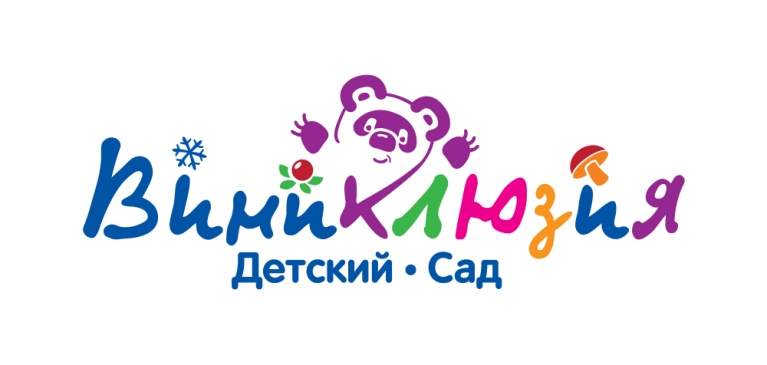 Консультация для родителей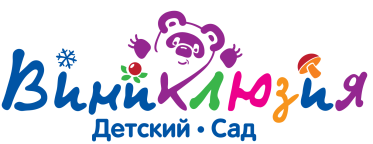 «Уникальное руководство по развитию речи. О детях с рождения до года»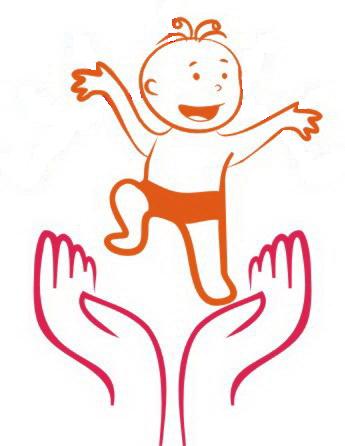                                                                          подготовила                                                                                 учитель-логопед                                                                                                      МАДОУ «ДС «Виниклюзия»                                                                                                              Валентина Павловна Михайлова2020 годУникальное руководство по развитию речи. О детях с рождения до года	Речь развивается тогда, когда у ребёнка есть возможности расширять свои познания об окружающем, узнавать что-то новое, накапливать опыт. Малыш должен двигаться, действовать. Для этого необходимо создать определённые условия:	- внимание со стороны родителей, то есть вы не просто сидите рядом, а вы вместе пользуетесь игрушками, вы разговариваете с малышом и добиваетесь от него ответной реакции на свои слова и действия;	- стимуляция мелкой моторики, то есть необходимо развивать подвижность и ловкость пальчиков малыша. Чем лучше он владеет движениями своих ручек, тем больше успехов будет в его речи;	- общая двигательная активность, то есть все достижения начиная с раннего возраста: переворачивание с животика на бок, удержание головы, лазание по лесенке и т.п. – не ленитесь бегать, прыгать, переворачиваться и лазать вместе с ним, не жалейте времени на прогулки;	- слух является одним из важнейших средств восприятия, одна из первых реакций младенца – реакция на звук. Без слуха невозможно полноценное развитие речи. Мы очень много внимания уделяем зрительному восприятию, совершенно забывая о слуховом. 	Качество речи – показатель уровня интеллектуального и эмоционального развития человека. Основной деятельностью ребёнка является игра. Играйте, играйте с ребёнком, не забывая при этом объяснять действия и манипуляции.Процесс развития речи начинается  до рождения вашего малыша. С ним, ещё не родившимся нужно разговаривать маме, хорошо, если поговорит и папа – малыш впоследствии будет лучше воспринимать различие тембров голоса. Почаще слушайте музыку.И вот в вашей семье появился новый человек. И важен каждый день и каждый шаг.Первый год жизни – это так важно.	Молодые мама и папа с трепетом разглядывают своего малыша. Кажется, он ничего не может и не умеет. Но именно в первые дни и недели жизни ребёнок активно приспосабливается к существованию. У него есть важные врождённые умения, он сосёт, глотает, моргает, чувствует холод и тепло, как к нему прикасаются нежно или грубо, уверенно или неуверенно. Ребёнок чувствует вкус еды. В первые дни жизни ребёнок начинает слышать и видеть и это нужно развивать. Подвешивайте над малышом игрушки на расстоянии 50-60 сантиметров или чуть выше, полезно перемещать игрушку вправо-влево, пока предмет не исчезнет из поля зрения малыша. Для того, чтобы ребёнок начал следить за игрушкой, постарайтесь положительно его настроить. Похлопайте его по спинке, потормошите, а уж потом покажите заветный предмет. Хорошо укрепить над кроваткой что-нибудь звучащее, колокольчик или бубенчик. Если малыш случайно заденет игрушку рукой, то раздавшийся звук привлечёт его внимание. Малыш должен изучать свои ручки, смотреть, как они двигаются. 	Не жалейте для своего ребёнка ласки, тепла и внимания, не бойтесь лишний раз погладить ручку, ножку, спинку, животик, обнять малыша, дать ему почувствовать вашу любовь и нежность. Очень скоро в ответ на ласковое слово, похлопывание, поглаживание вы получите улыбку!1 месяц – первые достижения	В возрасте одного месяца ваш ребёнок уже в течение нескольких секунд удерживать головку в вертикальном положении. И даже лёжа на животе, пытаться поднять голову. А уж как двигает ручками и ножками! Всё чаще радует вас своей улыбкой, и вы замечаете, как малыш фиксирует свой взгляд. Старайтесь как можно активнее общаться с ребёнком. Самый лучший контакт – когда кроха смотрит на вас и улыбается: кормление – устройте малыша так, чтобы он хорошо видел вас, купание – приговаривайте что-нибудь ласковое во время купания, беседуйте, беседуйте, беседуйте...	Для малыша важны не только слова, но и жесты, выражение лица, интонация. Ведь, ещё до того, как малыш научиться говорить, он с помощью жестов и выражения лица может добиться понимания окружающих и устанавливать с ними контакт. Не забывайте, что все знания об окружающем мире ребёнок приобретает, наблюдая, исследуя, общаясь с вами. Не ждите бурного развития речи, если ребёнок подолгу находится в одиночестве или в обществе молчаливой мамы и необщительного папы…2 месяца - уже кое-что умею	Теперь малыш игрушки, висящие в поле зрения, рассматривает внимательно. Одна-две игрушки могут находиться на расстоянии 30-40 см. от лица. Выражение лица у крохи при этом может быть, до того серьёзное, даже крохотные бровки потешно сдвинуты.Ваш малыш уже может повторить за вами простые жесты и движения: высунуть язык, вытянуть губки, а также копируйте его движения и гримасы… Мышцы шейки окрепли на столько что малыш, лёжа на животе, уверенно приподнимает и удерживает голову, обеспечивает себе возможность посмотреть вокруг. Уловите, на что упал взгляд ребёнка, и назовите ему этот предмет, имя человека и т.д. Давайте малышу как можно больше возможности слышать вашу речь и пытаться её повторить.К двум месяцам малыш начинает получать удовольствие от звуков, которые издаёт. Воркуйте, «разговаривайте», повторяйте звуки, произнесённые маленьким человечком. И обязательно улыбайтесь во время этой игры! Лучше всего малышу удаётся гуканье. Услышав, как ребёнок загукал, потормошите его, «ответьте», дайте понять, что слышите, что вам очень нравятся производимые звуки. Малыш легко воспринимает как звучное, так и беззвучное артикулирование вами звуков, чередуйте эти варианты.Изучение малышом собственных ручек очень полезно. Дайте ему повертеть в руках яркую мягкую или жёсткую тряпочку, кусочек меха, пёрышко. Наденьте на ручку браслетик из мягкого шнура или ткани, вместе с малышом полюбуйтесь, «обсудите» эти вещи. Не поленитесь вложить игрушку в ручку малыша, поговорить с ним ласково, потормошить, потом осторожно забрать игрушку и снова дать. Не забудьте: такие вкладыши нужно мыть, стирать чаще.Обратите внимание, что даже если ребёнок занят, вы заговорили с ним, он повернёт головку в вашу сторону. А если спрятать звучащую игрушку или музыкальный инструмент, чтобы малыш не видел эти предметы, позвучите ими, то знайте: этим вы развиваете слуховое сосредоточение. Оно необходимо для развития речевого слуха и понимания речи! Расстояние от игрушки до малыша не должно быть большим, тогда ребёнок прислушивается к звуку и воспринимает его. Малыш пока не понимает ваших слов, но, услышав вопрос: «Где погремушка?», начинает искать её глазами. Прячьте игрушку то с одной, то с другой стороны. Можно взять звучащую игрушку и, потряхивая её, передвигать так, чтоб малыш её видел. Тогда он будет следить за ней взглядом, а потом, когда вы дадите её ему в руки, крепко ухватит и попытается издать какой-нибудь звук.3 месяца – посмеёмся, мамаТеперь, когда вы держите ребёнка на руках, он смотрит на вас совершенно осмысленно. Вы улыбаетесь ему, он улыбается вам в ответ. Более того, он умеет весело и громко смеяться. Старайтесь больше и чаще разговаривать с ребёнком, озвучивать и свои, и его действия. Малыш ответит вам улыбкой, звуками, движениями ручек и ножек. Старайтесь давать малышу знакомиться с разными предметами. Когда выкладываете малыша на животик, обратите внимание, как хорошо и долго он уже умеет удерживать головку. Значит, и обзор тоже увеличивается. Малыш немедленно поворачивает голову в сторону звука или яркой игрушки. Обозначьте словами, звуками, жестами предметы, людей, которые окружают ребёнка. И называйте, называйте, проговаривайте, всё, что делает ребёнок, всё, что делаете вы. Малыш становится очень активным, сам переворачивается со спины на бок, внимательно смотрит за движущимися игрушками и предметами, ориентируется на голос, то есть пытается узнать, где находится говорящий и очень любит, когда с ним играют. Разговаривая с ним, отдаляйте и приближайте своё лицо, отводите лицо влево и вправо, вообще уведите из вида ребёнка. Этим вы развиваете его умение слушать.Играя, вы можете сначала показывать своему малышу одну игрушку, потом, позднее, две, но не более трёх. Подойдут и резиновые, и пластмассовые, и деревянные, и тканевые игрушки: животные, погремушки, кольца, шары.Прежде всего, добейтесь, чтобы малыш увидел игрушку, поводите ею около него, коснитесь ею малыша, поднимите над ним, спрячьте, пусть ребёнок, слыша звучание, попытается отыскать игрушку. А потом вложите её в ручку маленького труженика. Не торопитесь, не форсируйте события. Малыш не может сразу схватить предмет, сначала вы дайте игрушку из рук в руки и помогайте удерживать. Если ребёнок справился, вы ему, конечно, об этом сказали, и погладили, и похвалили. Затем можно попробовать подвесить игрушки над грудью. Они должны быть удобными для захвата: кольца, шарики с дырочками, вкладыши- трубочки. Помимо звучащих игрушек, очень полезно мять бумагу и прислушиваться к раздающемуся при этом звуку.Не забудьте о «Козе рогатой». Пора начинать играть в эту игру.			Идёт коза рогатая			За малыми ребятами.			Забодает, забодает.Ребёнок радостно смеётся при приближении грозной козы из двух пальцев.4 месяца – звуки на вкусМалыш уже отлично поднимает и удерживает голову лёжа и на спине, и лёжа на животе, хорошо опирается на ножки при поддержке под мышки. В звуковом арсенале малыша появляются певучие звуки, гуление – предречевые вокализации. Он гулит, то есть пропевает звуки, и при этом, прекрасно тренирует речевое дыхание. Оно понадобится для речи. Малыш прислушивается к звукам собственного голоса. Родители должны знать, без гуления не перейти к лепету. Итак, вы услышали «пение», так пойте сами, привлекайте внимание малыша к звукам, радуйтесь его успехам, отвечайте ему. Не спеша, с ребёнком на руках, подойдите к зеркалу и показывайте, как вы открываете рот, произносите: э-э-э-э-э, а-а-а-а-а, о-о-о-о-о, у-у-у-у, и-и-и-и, высовывайте язык, надувайте щёки, облизывайте губы.Если вы, находясь рядом с ребёнком, ласково разговариваете с ним, тормошите, поглаживаете, показываете игрушки, то уже одного вашего присутствия достаточно, чтобы малыш начал произносить звуки. Без такого общения, без вашего обучающего влияния малыш позднее не будет вас замечать, не будет проявлять интерес к вам и к тому, что вы делаете. А если положительного контакта не будет, готовьтесь, что ребёнок будет обращаться к вам криком…Малыш, рассматривая игрушки, подвешенные на расстоянии вытянутой руки, дотрагивается до них и захватывает. Заметив такие действия, попробуйте не только подвешивать игрушки, но и положить их рядом с малышом. Игрушки аккуратно вкладывайте в ручки, а когда они будут зажаты в кулачках, понарошку отбирайте, при этом обязательно проговаривайте: «Ты взял колечки, молодец. Крепко держишь…» и т.д. Игрушки должны быть яркими и удобными. Когда малыш лежит на животе, вы можете слегка пододвинуть игрушку, не забывая при этом поощрять малыша. В дальнейшем добивайтесь, чтобы ребёнок сам стремился достать предмет. В положении лёжа на животе малышу легче пользоваться губами, языком, открывать ротик. Не расстраивайтесь, если будут предприняты попытки засунуть игрушку в рот, ведь это важный этап изучения предмета. Поставьте перед ним зеркало, пусть полюбуется на себя. Следите, чтобы игрушки были достаточно большими, тогда не будет опасности, что они будут проглочены и почаще их мойте. Проговаривайте всё, что вы делаете вместе, старайтесь разнообразить интонацию, пошепчите, произнесите звуки одними губами. Услышав звуки, произнесённые малышом, сами попытайтесь их повторить ему и при этом улыбкой побуждайте к «ответом» - продолжению «разговора».5 месяцев – мама, папа, я вас знаю… и доверяю.Мамы и папы отмечают, что малыш с удовольствием слушает мелодичную музыку. Не старайтесь разнообразить музыкальные впечатления малыша обилием мелодий, полезнее обогащать ребёнка различием тембра. Пусть музыка  слышится то ближе, то дальше, звучит то справа, то слева. Именно это развивает способность малыша слушать. А это пригождается, когда малыш повторяет за вами звуки. Основной смысл понимается по интонации. Поэтому гуление ребёнка очень певучее, он как бы пробует овладеть интонацией.Малыш уже выделяет и узнаёт маму и папу. Напрасно знакомая тётя манит «на ручки», у мамы оно как-то спокойнее и надёжнее. Мир ребёнка – это, прежде всего, мама и именно с ней ему комфортнее всего. А мама старается понять малыша и сделать так, чтобы и он её понял. Очень важно, чтобы ребёнок был заинтересован в общении с вами. Если он отвернулся, закапризничал, показывает, что не расположен к игре, не стоит настаивать. А если вы «отбываете» игру как повинность, не ждите результата. Зато, услышав звук в ответ, не поскупитесь на улыбку и ласку. Не требуйте от ребёнка немедленного реагирования в виде повторения, ведь ему нужно время, чтобы произнести ответный звук. Это совсем не легко, как может казаться взрослому.Ребёнок уже внимательно ощупывает, трясёт игрушки, ему можно предложить погремушки разного звучания, разной степени громкости. С интересом малыш слушает перекатывание пуговиц в жестяной коробке, громыхание камушков в железной банке, стук горошин о стенки спичечного коробка и многие другие звуки. Можно уже потихоньку подкладывать малышу игрушку для доставания после подползания, причём самостоятельного. Настойчивые мамы могут незаметно отодвигать игрушку, хитро стимулируя ребёнка ползти за ней вперёд и вперёд. И вдруг вы увидите, как, достигнув желаемого предмета, ребёнок отталкивает его и ползёт к нему снова! И вы не забываете обсуждать с малышом всё происходящее.Можно начинать игру в «Прятки». Вы закрываете ладонями лицо и говорите при этом: «Ку-ку!». А затем открываете лицо со словами: «А вот я!»6 месяцев – лепетать – это что-то новенькоеСейчас малыш выдаёт не простое, знакомое вам певучее протягивание, а повторение настоящих слогов. Причём с использованием звуков, для которых требуется, например, смыкать губы: «б», «п», «м». Ваш малыш научился прислушиваться к звукам своего голоса, то есть он слышит слог, который произносит, повторяет его несколько раз и ему это очень нравится. Поэтому пусть ребёнок как можно больше подражает вам, прислушивается к вашей речи. Именно подражание развивает подвижность губ, языка и, что самое главное, у малыша постепенно формируется установка отвечать на ваши слова собственной «речью».Ребёнок часто лепечет играя: постукивая игрушку об игрушку или размахивая ею. Получается повторение в определённом ритме. Он может переложить игрушку из одной руки в другую. Когда игрушка падает, малыш начинает её искать, тянется за ней. Попробуйте помочь, привлекайте внимание к игрушке, объясняя и уточняя, где она: «А где же наш зайка? Вот он. Зайка упал. Вот зайка, лежит под столом…»Внимание шестимесячного малыша ещё недостаточно устойчиво, он легко отвлекается. Можно потрясти звучащую игрушку. Шум заинтересует ребёнка и он захочет продолжить игру. Пусть на некоторое время малыш останется один, ведь он должен познавать мир не только с вашей помощью, но и самостоятельно. Постоянное пребывание у мамы на руках приводит к тому, что ребёнок просто боится одиночества и плачет, если на него никто не обращает внимания или все вышли из комнаты, где он находится. В таком случае будьте готовы к тому, что ребёнок не научиться сосредоточиваться, ему крайне трудно будет стать независимым. Здесь важно соблюдать меру.Малыш произносит слоги: «ма», «ба», «па», «ле», «гу» и комбинации этих слогов. Вы можете повторить слоги за малышом, потом договорить слово, например, «мама». Хорошо, если ребёнок смотрит на вас. Так вы даёте ему возможность не только повторить, но и увидеть, понять, запомнить. Удерживать внимание малыша на своём лице нелегко, поэтому произносите звуки и слова с разной интонацией, немножко пошепчите, немножко пошевелите губами беззвучно. Попробуйте приложить пальчики ребёнка к своим губам, и пусть он не только увидит, но и почувствует, как двигаются губы, когда вы произносите «ма-ма» или «ба-ба».Можно также аккуратно и осторожно сближать губы малыша, побуждая его сказать «п», «б», или «м». Если кормите  ребёнка тёртым яблоком, то положите немного яблока на нижнюю губку. Выплюнет? Может быть. А может быть высунет язык и достанет! Помажьте соком губки, пусть попытается облизать их язычком, несколько раз сомкнёт губки, вытянет трубочкой, пошевелит. Нам пригодятся все движения. А вы продемонстрируете образцы.Разговаривайте с малышом, побуждайте его к речи, когда он сидит у вас на руках, двигается и пытается ползти, присаживается. Все движения, которые вы хотите получить от ребёнка, демонстрируйте ему сами, тогда потом он будет их проделывать по словесной инструкции. Дайте малышу одну погремушку, другую возьмите себе. И потрясите, пусть ребёнок повторяет.7 месяцев – поиграем в «Ладушки»Игрушки уже вылетают из кроватки в разные стороны, потому что малыш уже не роняет их, а старается бросить. Погремушкой уже лучше не размахивать, а стучать ею как следует обо что-нибудь! Однако себя ребёнок ударять не будет. Если завалится на твёрдый и неудобный для лежания предмет, то скатится с него и плакать не будет. А сидит-то как хорошо! Получается даже ползать на четвереньках и стоять, переступая ножками при совсем небольшой поддержке мамы. Найдите дома коробочки разного размера. Пусть малыш познакомится с ними, повертит в руках. Затем вы, проговаривая каждое своё движение, положите в коробочку игрушку и попросите ребёнка достать её от туда. Малыш будет класть в коробку и одну и несколько игрушек, и доставать их. Закройте коробочку крышкой – усложнив задание. «Крышку закрыли – кубик спрятался. Крышку открыли – кубик нашёлся!». И малыш научится открывать и закрывать коробки.Старайтесь говорить с ребёнком не торопливо, используйте одно- и двусложные слова, ведь малыш может попытаться некоторые повторить, особенно звукоподражания. Показывая ребёнку собаку, вы лайте: «аф-аф», демонстрируя корову, мычите: «му-му». Проверьте только, чтобы собака, корова и другие игрушки походили на животных, а не на что-нибудь фантастическое. Замечательно если вам удастся добиться показания пальцем на предмет или игрушку. Этим вы стимулируете активную речь ребёнка.Продолжаем использовать зеркало. Малыш скоро начинает узнавать своё лицо. Перед зеркалом вы показываете ребёнку движения губ, открываете и закрываете рот, надуваете щеки, при этом старайтесь проговаривать звуки, слова. Малыш вам успешно подражает. Некоторые родители думают, что включая ребёнку телевизор и радио погромче, они тем самым развивают речь и мышление детей. Однако чрезмерная перегрузка словами может даже замедлить развитие речи. Гораздо полезнее, одевая малыша, комментировать свои действия, ласково, между делом, называя ему части тела и предметы одежды. Очень удобно показывать и называть игрушки, а затем отложив игрушку в сторону, спросите малыша, где курочка. И малыш повернёт голову туда, куда вы положили игрушку. Старайтесь, чтобы ребёнок находил предметы, которые находятся на определённом месте: часы на стене, ваза на полке.Демонстрируйте малышу звуки, возникающие при постукивании предметов друг о друга (колокольчики, деревянные ложки и др.). Пусть он услышит разницу между звуками.Ребёнок восьмого месяца жизни способен достичь такой высоты развития, на которой возможна игра в «Ладушки». Умение играть в «Ладушки» можно продемонстрировать и своим друзьям. Это достижение малыша.		Ладушки, ладушки,		Где были? – у бабушки.		Что ели? – кашку.		Что пили? – бражку.		Полетели, полетели, на головку сели.8 месяцев – музыка – это интересноСвои и чужие уже чётко различаются малышом. Родным он трогательно и доверчиво улыбается. Когда вы попросите его сесть, встать, дать ручку, - он всё выполнит и даже ручкой помашет в ответ на предложение попрощаться. Хлопайте в ладоши, после поиска игрушки. Например, прикройте игрушечного слона тряпочкой и поинтересуйтесь, где слон, малыш тут же сорвёт тряпочку. Похвалите его за это. Повторите это действие подальше и с другой игрушкой.Когда ребёнок вертит в руках резиновую кошку, помяукайте (да понатуральнее!). Хорошо если найдутся разные кошки: резиновая, пластмассовая, из меха, маленькая, большая. Тогда ребёнок будет знать кошку вообще, а не единственную кошку. Ещё прочнее будут знания, если вы его рукой погладите игрушку, произнося: «Вот кошка, пушистая кошка, у кошки ушки…». Затем вы можете показать, как кошка ходит, прыгает, лежит и т.д.Снабжайте своего малыша мячиком для сжимания, игрушками, которые можно катать, трясти, перекладывать, перемещать в них детали. Только не давайте одновременно несколько разных по направленности предметов. И помните: мы обговариваем всё, что делаем. Выбираете момент, когда малыш лежит на животике, или стоит на четвереньках, и рассыпаете перед ним несколько бумажек. Предложите сдуть их. Вырежьте из бумаги бабочек (рыбок, птичек), и тогда сдувание превратится ещё и в развивающую игру, тренируя, помимо речевого дыхания, массу других функций. Можно использовать вертушки, свистки. Сейчас малыш очень увлекается разрыванием бумаги, ему нравится возникающие ощущения и звук. Только не позволяйте рвать книги.На музыку последует и вовсе чудесная реакция: разнообразные мимические движения, подобие ритмического повторения. 9 месяцев – я знаю, как меня зовутСейчас ребёнок может стоять сам, поддерживать его уже не нужно. А как здорово залезть самому на диван, победить подушку. С игрушками малыш теперь предпочитает играть сидя, больше свободы действий, лучше видно всё вокруг. Подойдут игры: вкладывание маленькой матрёшки в большую, вкладывать кубики в коробочку. Ребёнок уже различает и форму, и цвет, и величину предметов. Упала игрушка или сам её бросил, ищет её глазами, тянется к ней. Нажимает на пищалку и ждёт результата. А вы по-прежнему чётко называете окружающие предметы, теперь малыш не только интонацию улавливает, но и понимает значение отдельных слов. «Дай!» - просите вы его, и он протягивает вам игрушку. «На!» - предлагаете, и он берёт у вас кубик. Ваш малыш уже знает, как его зовут. Вы зовёте его по имени, и он поворачивает к вам своё личико.Продолжаем разговаривать с ребёнком и поощрять повторение им разных звуков, а теперь и звукосочетаний, и простых слов, делая это громче и тише, с разной интонацией, беззвучно, на разном расстоянии от малыша. В игре с игрушкой просите сказать малыша «вот», «дай». Показываем пальчиком куклины глазки, а потом находим свои, ищем у мишки, у зайки, пытаемся назвать. Собираем пирамидку и проговариваем, обозначаем словом каждое действие и радуемся вместе успеху. Если не получается, повторяем снова. Получая возможность активнее перемещаться, ребёнок расширяет свой круг знакомств, а значит, и область применения речи. Он трогает, перекладывает предметы на другое место.Подражайте вместе крикам животных, гудкам и рокоту моторов машин, и с каждым днём малышу будет всё легче произносить звуки и слова.Купите малышу сборные матрёшки, пирамидки, тележки – игрушки, действия с которыми приводят к результату понятному и интересному ребёнку. Обозначайте словами бытовые процедуры: принятие пищи, умывание и т.д. И продолжайте  активно развивать у малыша движения губ, языка, речевое дыхание.10 месяцев – вредное слово «нельзя»Малыш может в этом возрасте произносить слова. Некоторые дети могут сказать своё самое первое слово в 10 месяцев, а кто-то в 11. А кого-то угораздило аж в 9. Чаще всего в этом возрасте ребёнок уже ходит, держась за руку, и активно играет со взрослыми.Настало время поговорить о запретах. Ребёнок должен понимать слово «нельзя». Как же научить этому и при этом не задавить в ребёнке независимости, инициативы, активности? Именно на маме лежит бремя ответственности за судьбу своего ребёнка.Прежде всего, разберитесь, чего ребёнку на самом деле делать нельзя. Вот малыш потянулся за валяющейся на полу бумажкой – «нельзя!» А почему? Ребёнок может, подняв бумажку, повертеть её в руках и бросить, поняв, что она ему не нужна, или отдать вам.Если вы говорите «нельзя», не улыбайтесь при этом, пусть выражение вашего лица будет озабоченным, а тон – тревожным, тогда малыш сообразит, что своим запретом мама хочет оградить его от опасности.Малыш охотно вступает в контакт  со взрослыми. Малыш делает вид, что прячется, играя в «ку-ку», понарошку боится «козы рогатой». Вы уже умеете вместе с малышом собирать пирамидки, катать тележки, открывать коробки, матрёшек, шары. По-прежнему побуждаете ребёнка повторять звуки, буквы, слова обыгрываете знакомство с предметами, обозначаете словами свои действия и действия ребёнка. В 10 месяцев обычно начинают играть в «Сороку-белобоку»:	Сорока-белобока, кашу варила,	Деток кормила.	Этому дала, этому дала,	Этому дала, этому дала,	А этому не дала.	Зачем дров не пилил,	Зачем воду не носил?Можно использовать для развития движений пальчиков разнообразные пазлы (игры-вкладыши), выкладывание из спичек, счётных палочек, рисование каракулей. Давайте карандаши, а лучше восковые мелки и осваиваем процесс рисования.Из новых игр можно попробовать собирание: вы рассыпаете несколько палочек, или шариков, или больших пуговиц, а ребёнку предлагаете собрать предметы в банку или коробку. Только будьте внимательны: слишком мелкие вещицы могут быть проглочены или засунуты в нос или ухо.11 месяцев – спросите у меняМалыш, свободно перемещаясь по квартире, продолжает знакомство с окружающим пространством. Все взрослые в доме, конечно, пользуются каждой возможностью поговорить с малышом, стараются с чем-то познакомить, чему-то научить, и он быстро учится. Уже получаются слова: «мама», «папа», «баба», «дай»…Поиграйте с малышом в «Волшебный мешочек». Для этого соберите в мешочке несколько игрушек. Покажите из мешка голову котика и спросите ребёнка, кто это. Услышав ответ, вспомните, как кот кричит, что он ест.Очень полезны игры с сюжетными игрушками, когда вы выбираете пару игрушек, которые можно связать по смыслу (кукла и кроватка, машинка и гараж, собачка и миска). Проговаривая все свои действия, вы вместе с малышом обыгрываете ситуацию, в которой участвуют игрушки. Ребёнку уже доступно понимание простых вопросов. Развивать это понимание можно так: вы задаёте вопрос: «Где печенье?», а затем показываете это самое печенье. За один раз задавайте не больше одного вопроса. Малыш охотно включается в игру, если видит, что мама искренне заинтересована и действительно хочет играть. Если вы сядете рядышком на диване и будете вместе рассматривать яркие картинки, называя их, и при этом малыш будет сам переворачивать страницы, вы не только дадите ребёнку урок развития речи и мышления, но и подарите ему радость общения с близким человеком.12 месяцев – мой первый словарьМы уже ходим совершенно самостоятельно, можем нести двумя руками нетяжёлые предметы, например, машинку. Малышу хочется принимать участие в делах взрослых. При одевании он вовсю старается помочь, сует руки в рукава, задирает голову. За едой уже управляется с ложкой, пьёт из чашки. Не забывайте, тщательное пережевывание отлично активизирует органы произношения: губы, язык, мягкое нёбо. Слов становится всё больше. Новые слова усваиваются легко, кроме того, малыш сопровождает слова жестами.  Он пытается обозначать  всё, что видит. Попробуйте сесть с ним около окна, и вы увидите, с каким интересом он будет наблюдать за движущимся транспортом, людьми. Не сочтите за труд поползать с ребёнком по ковру, водя поезд, укладывая куклу спать, ставя машинки в гараж и подробно объясняя свои действия. Слушая, как слова соединяются в предложения, малыш постепенно и сам будет пользоваться фразой. Сейчас как можно больше сюжетных игр, рассказов, совместного рассматривания картинок, чтения, рисования и постоянного общения.Годовалому малышу нравится слушать музыку, именно сейчас закладывается её восприятие. Не загружайте ребёнка тяжёлым роком, для детской нервной системы полезна негромкая, мелодичная музыка.Ребёнку в этом возрасте уже многое можно объяснить. Итоги:В возрасте одного года ваш ребёнок:• знает, как его зовут;• понимает слово «нет»;• понимает и выполняет несложные просьбы;• повторяет простые одно- и двусложные слова;• играет в «Сороку-белобоку», желает «спокойной ночи»;• говорит «мама», «папа» и ещё около десятка слов, обычно существительных;• любит подражать голосам животных и звукам разных предметов;• по вашей просьбе даёт игрушку;• с удовольствием смеётся;• хорошо слышит и различает много звуков;• демонстрирует искреннюю любовь к вам;• вкладывает кубик в коробку по вашей просьбе;• активно рисует карандашом или мелком каракули.